PENERAPAN METODE COOPERATIVE SCRIPT TERHADAP HASIL BELAJAR SISWA KELAS V PADA MATA PELAJARAN SKI DI MADRASAH IBTIDAIYAH NURUL HUDA KABUPATEN OKU TIMUR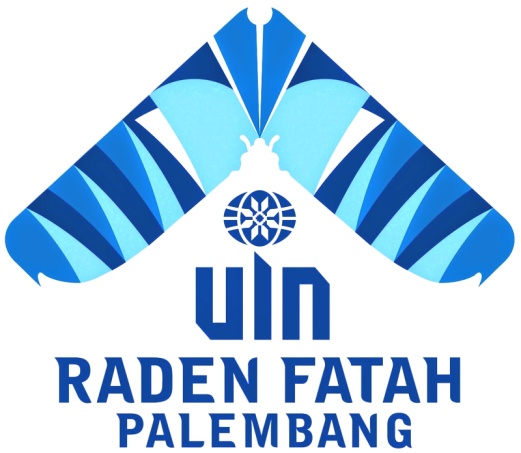 Diajukan untuk memenuhi salah satu syarat guna memperoleh gelar Sarjana Pendidikan Islam (S.Pd.I)OlehERIS PURYANTI NIM 11270027Jurusan Pendidikan Guru Madrasah IbtidaiyahFAKULTAS TARBIYAH DAN KEGURUANPRODI PENDIDIKAN GURU MADRASAH IBTIDAIYAHUNIVERSITAS ISLAM NEGERI  RADEN FATAH  PALEMBANG2015